HealtheVet Web Services Client (HWSC) 1.0Deployment, Installation, Back-Out, and Rollback Guide (DIBR)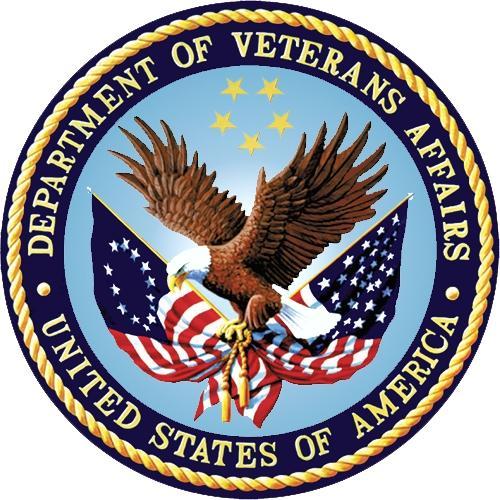 August 2020Department of Veterans Affairs (VA)Office of Information and Technology (OIT)Enterprise Program Management Office (EPMO)Revision HistoryTable of Contents1	Introduction	11.1	Purpose	12	Pre-installation and System Requirements	22.1	Coordinate with System Administrator	22.2	VistA Environment, KIDS, and SSL/TLS Configurations	22.3	Skills Needed for the Installation	22.4	Access Requirements—Privileges and Permissions Needed for the Installation	22.4.1	Caché System Administration Account Access	32.5	Platform Installation and Preparation	32.6	Obtain and Extract Distribution Files	32.6.1	Software	32.6.2	Documentation	32.7	Installation Scripts	32.8	Cron Scripts	33	Installation Procedure	43.1	Patch Installation Instructions	43.1.1	Cache System Management Portal	53.2	Post Installation Procedure	64	Implementation Procedure	64.1	Verify Installation	65	Back-Out Plan	65.1	Back-Out Procedure	6IntroductionAs the Department of Veterans Affairs (VA) and VistA applications employ further use of web services, there is a need to move towards more modern, secure communications protocols.The current SSL/TLS configurations utilize older, insecure protocols. This patch will introduce a new SSL/TLS Configuration which utilizes TLSv1.2. This new configuration will be named ‘encrypt_only_tlsv12’.Since there is no current software using this SSL/TLS ‘encrypt_only_tlsv12’ configuration, so there is no impact to current functionality. The new SSL/TLS configuration enables the VistA routines to make use of a newer security protocol.PurposeThe purpose of this document is to provide instructions for setting up the TLSv1.2 configuration in the Cache Management Portal.Pre-installation and System RequirementsCoordinate with System AdministratorInstallers of the HWSC Patch XOBW*1.0*6 must coordinate with their respective system administration support group (e.g., HBMC Health Systems team) to receive assistance in performing the complete installation.VistA Environment, KIDS, and SSL/TLS ConfigurationsInstallers must coordinate with their system administrator to understand the number of nodes where Veterans Health Information Systems and Technology Architecture (VistA) is running and understand which nodes to which the installer has access. This applies to both VistA Test and Production accounts. VistA applications are hosted in a Caché environment that can contain a cluster of one or more computer nodes. The basic topology is split into a set of Front-End nodes and a set of Back-End nodes (database nodes). For a small site, a single computer node can serve as both. For larger sites, the number of Front-End and Back-End nodes can vary.A traditional KIDS installation is performed ONCE and ONLY on a Back-End database node. Changes to the Back-End node are visible to all other nodes, except for SSL/TLS Configurations.Note: The TLS/SSL configuration must be installed in all nodes, both front-end server nodes and database server nodes.Skills Needed for the InstallationThe installer needs to be familiar with the VistA environment and coordinate with a system administrator to be able to do the following:Obtain VistA software from FORUM and Secure File Transfer Protocol (SFTP) download sites (i.e., Product Support Anonymous Directories).Possess access to the Cache Management Portal with the %All or %Manager role.Understand VistA’s cluster of front-end and back-end (database) servers.Access Requirements—Privileges and Permissions Needed for the InstallationInstallers must coordinate with their system administrator to determine which level of access they have.The following privileges and permissions to resources are required in order to create the HWSC Patch XOBW*1.0*6 Secure Socket Layer/Transport Layer Security (SSL/TLS) Configuration:Caché System Administration Account AccessCaché System Administration Account AccessInstallers with a Programmer Support account should have the following roles (i.e., greater than the %Developer role):%All%ManagerTo confirm you have the appropriate Caché privileges, look at $ROLES. For example:>W $ROLES%All,%DeveloperIf you do not have one of the %All or %Manager roles, you must contact the system administrator for assistance.Platform Installation and PreparationThe following minimum software tools are required on your VistA Server in order to install and use the HWSC software:VistA account running on InterSystems’ Caché 2017.1.3 on Linux.VistA accounts must contain the fully patched versions of the following packages:HWSC 1.0Kernel 8.0Kernel Toolkit 7.3MailMan 8.0VA FileMan 22.0 (or higher)Note: These software packages must be properly installed and fully patched prior to configuring the TLSv1.2 setup in the Cache Management Portal. Patches must be installed in published sequence. You can obtain all released VistA patches (including patch description and installation instructions) from the Patch module on FORUM or through normal procedures.Obtain and Extract Distribution FilesSoftwareThe HWSC Patch XOBW*1.0*6 is an informational patch only.DocumentationDocumentation for HealtheVet Web Services Client is available on the VA Software Document Library (VDL) at: http://www.va.gov/vdl/application.asp?appid=180.VistA documentation and software can also be downloaded from the Product Support (PS) Anonymous Directories via Secure File Transfer Protocol (SFTP).Installation ScriptsThere are no installation scripts for HWSC Patch XOBW*1.0*6.Cron ScriptsThere are no cron scripts for the HWSC Patch XOBW*1.0*6.Installation ProcedurePatch Installation InstructionsThe following steps must be completed by a Cache Systems Manager with the %Manager role.Patch XOBW*1.0*6 is an informational patch, and as such does not require a “true” installation of software. The System Administrator will set up the entire configuration via the Cache Management Portal.The Transport Layer Security (SSL/TLS) configuration must be installed on each of the nodes in the cluster.Note: The TLS/SSL configuration must be installed in all nodes, both front-end server nodes and database server nodes.The configuration list with patch XOBW*1.0*4, prior to Patch XOBW*1.0*6, is shown in Figure 1.Figure 1: Current Configuration List from Patch XOBW*1.0*4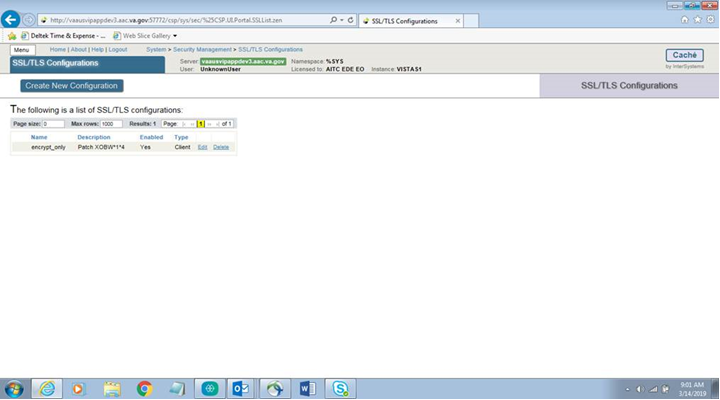 Cache System Management PortalAs a System Manager, open the Cache Management Portal. Navigate to System Administration, Security, and then SSL/TLS Configurations. Select Create New Configuration on the SSL/TLS Configurations web page. Create the new configuration by setting the following information on the form.Configuration Name:			encrypt_only_tlsv12Description:				XOBW*1.0*6Enabled:				CheckedType:					ClientPeer certificate verification level:	NonePrivate key type:			RSAPassword:				Leave as isProtocols:SSLv3:	Un-CheckedTLSv1.0:	Un-CheckedTLSv1.1:	Un-CheckedTLSv1.2:	CheckedEnabled ciphersuites:			ALL:!aNULL:!eNULL:!EXP:!SSLv2The new configuration setup for Cache 2017 is shown in Figure 2.Figure : Cache 2017 Configuration Setup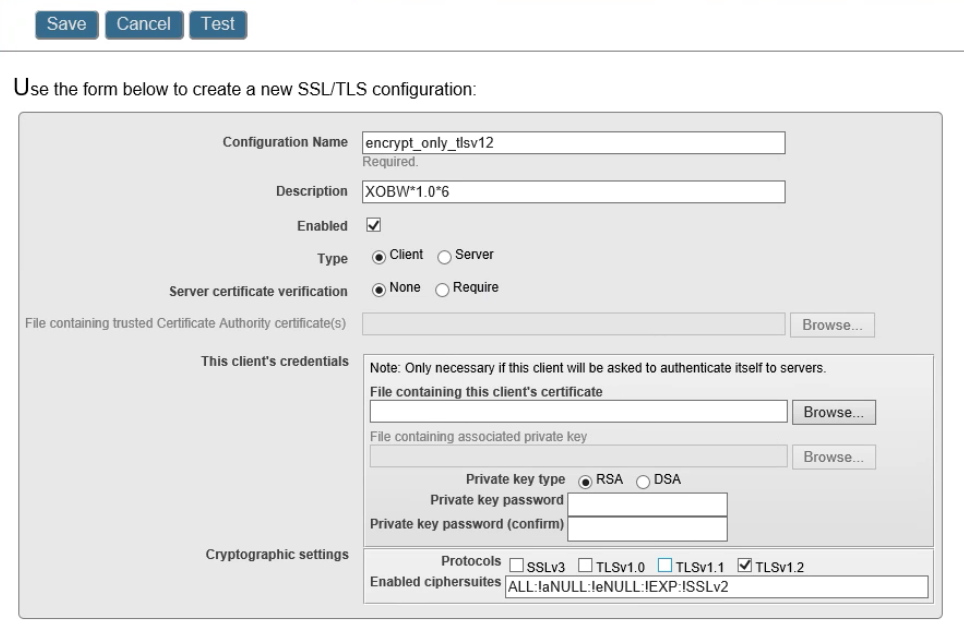 Post Installation ProcedureA post-installation procedure is not applicable for Patch XOBW*1.0*6, as this patch does not involve the installation of any software. The System Administrator is advised to use the Cache Management Portal to set up all the nodes. Patch XOBW*1.0*6 is an informational patch only, and as such does not require a “true” installation of software. The System Administrator will set up the entire configuration via the Cache Management Portal.Implementation ProcedureVerify InstallationThe installer should coordinate with their respective system administration support group (e.g., HBMC Health Systems team) to receive assistance in performing and verifying the complete installation via the Cache Management Portal.Back-Out PlanBack-out pertains to a return to the last known good operational state of the software and appropriate platform settings.Since this is an informational patch only, please follow the instructions in the Back-Out Procedure to remove the new SSL/TLS Configuration using the Cache Management Portal.   Back-Out ProcedureThe HWSC Patch XOBW*1.0*6 installation does not affect any existing VistA applications. If there is a need to back out to the previous state, please perform the steps below.Prior to back-out, the configuration setup of Patch XOBW*1.0*6 appears as shown in Figure 3.Figure : Cache TLS/SSL Configuration List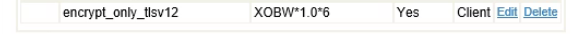 Select the “Delete” link for the ‘ecrypt_only_tlsv12’ configuration. A pop-up window appears as shown in Figure 4.Figure : Confirm Deletion of the Configuration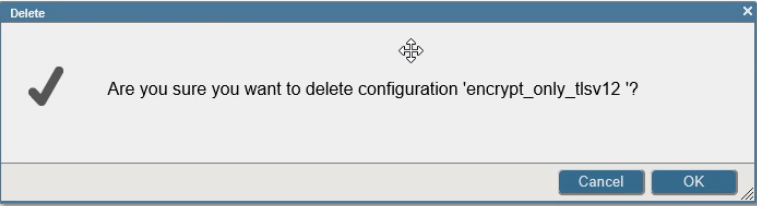 Select Yes to confirm deletion of the configuration. The back-out procedure is now complete and the ‘encrypt_only_tlsv12’ configuration will no longer be visible in the SSL/TLS Configuration list.DateRevisionDescriptionAuthor08/18/20201.0XOBW*1.0*6:Initial document created for HWSC 1.0Update Title page, Revision History, and FootersHWSC DevelopersREDACTED